Завдання з вибором однієї правильної відповіді. До кожного із завдань пропонуються 4 варіанти відповіді, серед яких лише один правильний. 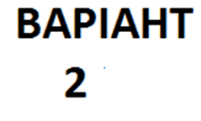 --------------------------------------------------------------------------------------------------------------------------------------1. Який учений вперше застосував назву «географія» до науки про Землю?
А Арістотель
Б Ератосфен
В Меркатор
Г Бехайм2. Сонце двічі на рік опівдні буває в зеніті над столицею
А Південної Африки.
Б Казахстану.
В Венесуели.
Г Греції.3. Які форми рельєфу мають льодовикове походження?
А бархани, дюни
Б яри, балки
В поди, блюдця
Г цирки, моренні горби4. Як називають лінії на карті, що з’єднують точки з однаковою кількістю опадів?
А ізобати
Б ізотерми
В ізобари
Г ізогієти5. Які ґрунти сформувалися на лесових породах під лучними степами?
А чорноземи опідзолені
Б чорноземи типові
В чорноземи звичайні
Г лучно-чорноземні6. Проявом якої загальногеографічної закономірності є зміна властивостей природних компонентів від екватора до полюсів?
А цілісність
Б ритмічність
В висотна поясність
Г широтна зональність7. Визначте правильне твердження про природу Тихого океану.
А цей океан розміщений у всіх кліматичних поясах
Б солоність його поверхневих вод вища, ніж в інших океанах
В у його водах сконцентрована 1/4 біомаси Світового океану
Г атоли зосереджені у західній і центральній частинах цього океану8. Яке озеро називають «Мертвим серцем» Австралії?
А Велике Солоне
Б Ейр
В Чад
Г Баскунчак9. У якому регіоні Південної Америки зосереджені найбільші родовища мідних руд?
А Ла-Платська низовина та Патагонія
Б центральна частина Бразильського плоскогір’я
В Оринокська низовина та прилеглі передгір’я
Г Центральні Анди та західне узбережжя10. Укажіть правильне твердження про льодовиковий покрив Антарктиди.
А Через зледеніння підльодовикова поверхня Антарктиди вища, ніж поверхня іншихматериків.
Б У льодовиковому щиті Антарктиди об’єм прісної води менший, ніж у річках та озерахсвіту.
В Льодовиковий щит, сповзаючи в море, перетворюється у шельфовий льодовик.
Г Льодовиковий покрив спричиняє розломи в земній корі та утворення вулканів наматерику.11. Єдиний материк, на якому немає діючих вулканів, –
А Африка.
Б Австралія.
В Антарктида.
Г Північна Америка.12. Яка низовина України найбільше заболочена і має значне поширення карстових процесів?
А Поліська
Б Причорноморська
В Північнокримська
Г Закарпатська13. Загатне походження улоговини має озеро
А Синевир.
Б Бребенескул.
В Донузлав.
Г Ялпуг.14. Визначте альбедо земної поверхні за таких показників сонячної радіації (у МДж/м2) за місяць: пряма — 200, розсіяна — 100, відбита — 150.
А 80 %
Б 75 %
В 50 %
Г 30 %15. Державний кордон України проходить вздовж річок
А Тетерів, Інгул.
Б Західний Буг, Дністер.
В Південний Буг, Інгулець.
Г Збруч, Кальміус.16. Яка фізико-географічна область Українських Карпат має добре виражену висотну поясність ландшафтів і давньольодовикові кари, морени?
А Полонинсько-Чорногірська
Б Вулканічно-Карпатська
В Вододільно-Верховинська
Г Зовнішньокарпатська17. Кримські гори складені вапняками, сланцями, пісковиками, глинами, що сформувалися в
А архейську та протерозойську еру.
Б першій половині палеозойської ери.
В тріасовому, юрському, крейдовому періодах.
Г палеогеновому та неогеновому періодах.18. Яка область України має найбільшу густоту (щільність) сільського населення?
А Луганська
Б Сумська
В Чернівецька
Г Херсонська19. Спеціалізація окремих країн на виробництві певної продукції та наданні певних послуг для товарного обміну ними на світовому ринку — це
А міжнародне кооперування.
Б менеджмент і маркетинг.
В міжнародний поділ праці.
Г світова торгівля.20. Якщо інвестор планує збудувати завод з виробництва сільськогосподарської техніки, то якою тематичною картою України в першу чергу він скористається, щоб обрати місто для проектування і розміщення підприємства?
А «Електроенергетика»
Б «Чорна металургія»
В «Агропромисловий комплекс»
Г «Геоекологічна ситуація»21. Яка галузь господарства відноситься до сфери послуг?
А будівництво
Б промисловість
В сільське господарство
Г житлово-комунальне господарство22. Який фактор обумовив переважання транспортних послуг у загальній структурі українського експорту послуг?
А транзитність території країни
Б висока якість транспортних магістралей
В великі обсяги зовнішніх інвестицій
Г високий рівень розвитку торговельної інфраструктури23. Яка європейська держава є членом ЄС, проте не входить до НАТО?
А Швеція
Б Румунія
В Швейцарія
Г Норвегія24. У якому рядку вказано лише держави-монархії?
А Марокко, Бельгія, Йорданія
Б Японія, Єгипет, Лівія
В Франція, Іспанія, Малайзія
Г Бразилія, Данія, Польща25. Країна, де серед віруючих переважають мусульмани.
А Індія
Б Єгипет
В Колумбія
Г Намібія26. У якій країні більшість жителів розмовляє німецькою мовою?
А Австрія
Б Андорра
В Австралія
Г Аргентина27. Яка держава є світовим лідером з виробництва легкових автомобілів?
А Велика Британія
Б Німеччина
В Росія
Г Японія28. Де сформувався «кукурудзяний пояс» США?
А на Центральних рівнинах
Б у Флориді
В на Тихоокеанському Заході
Г на Примексиканській низовині--------------------------------------------------------------------------------------------------------------------------------------Завдання на встановлення відповідності. До кожного завдання у двох колонках подано інформацію, яку позначено цифрами (ліворуч) і буквами (праворуч). Виконуючи завдання, необхідно встановити відповідність інформації, позначеної цифрами та буквами (утворити логічні пари).--------------------------------------------------------------------------------------------------------------------------------------29. Установіть відповідність між геотектонічними поняттями та їхніми визначеннями.30. Установіть відповідність між назвами електростанцій та економічними районами, в яких
вони розташовані.31. Установіть відповідність між географічним об’єктом (явищем) і способом, яким він (воно) зображується на картах України.32. Установіть відповідність між річкою-притокою та річковою системою, до якої вона
належить.33. Установіть відповідність між промисловим підприємством та основним принципом його розміщення.34. Установіть відповідність між національними парками та країнами, де ці парки
розміщені.--------------------------------------------------------------------------------------------------------------------------------------Завдання відкритої форми з короткою відповіддю. Числову відповідь необхідно вписати до бланка відповідей.--------------------------------------------------------------------------------------------------------------------------------------35. Обчисліть показник ресурсозабезпеченості країни кам’яним вугіллям (у роках) за такими даними: загальні запаси кам’яного вугілля 1,5 млрд тонн, щорічний видобуток склав 50 млн тонн.
36. Площа лісопарку 64 гектари. Визначте площу (у см2), яку цей лісопарк займає на топографічній карті масштабу 1 : 40 000.37. Відстань між двома містами на карті, масштаб якої 1: 200 000, дорівнює 2 см. Якою буде ця відстань (см) на карті масштабом 1: 50 000?
38. У країні з населенням 10 млн осіб і територією 60 тис. км2 міське населення становить 70 %. Визначте густоту сільського населення (осіб/км2) у цій країні.--------------------------------------------------------------------------------------------------------------------------------------Завдання множинного вибору. У завданні пропонується 7 варіантів відповіді, серед яких три правильні --------------------------------------------------------------------------------------------------------------------------------------39. Укажіть можливі наслідки глобального потепління клімату на Землі.
1 зміна тривалості дня і ночі
2 підняття рівня Світового океану
3 зміщення меж природних зон
4 зміна площі льодовиків
5 посилення сейсмічної активності
6 активізація вулканічної діяльності
7 прискорення руху літосферних плит
40. Визначте умови формування типових чорноземів на території України.
1 материнська порода – леси
2 близьке залягання ґрунтових вод
3 теплий і вологий клімат протягом року
4 інтенсивне промивання ґрунту атмосферними опадами
5 промерзання ґрунту взимку і висушування влітку
6 злаково-різнотравна рослинність
7 поєднання різних типів ландшафтів
41. Чому підприємства, що виробляють будівельні матеріали, майже рівномірно
розташовані на всій території України?
1 повсюди є ті чи інші сировинні ресурси для підприємств галузі
2 у всіх регіонах розробляються родовища паливних ресурсів
3 усі міста країни є великими транспортними вузлами
4 споживачами продукції є різні підприємства та населення
5 виробництва не висувають високих вимог до кваліфікації робітників
6 враховуються екологічні проблеми окремих територій
7 реалізується програма вирівнювання економічного розвитку регіонів
42. Які чинники зумовили прискорений розвиток наукоємних галузей промисловості в
нових індустріальних країнах Південно-Східної Азії?
1 великі запаси мінеральних ресурсів
2 стрімкий розвиток чорної металургії
3 кваліфікована і дешева робоча сила
4 розвиток національної системи освіти
5 проведення ефективних аграрних реформ
6 інвестиції транснаціональних корпорацій
7 низький рівень урбанізації
43. Визначте основні тенденції розвитку газовидобувної промисловості світу під впливом
науково-технічної революції.
1 різке зменшення обсягів видобутку природного газу і заміщення його нафтою
2 зміщення видобування газу в райони зі складними природними умовами
3 освоєння родовищ природного газу на шельфі Світового океану
4 зростання частки у світовому видобутку природного газу країн Євросоюзу
5 збільшення концентрації газових промислів у найменш розвинутих країнах світу
6 посилення контролю за видобутком газу з боку транснаціональних компаній
7 істотне зменшення обсягів експорту природного газу1 плитаА ділянка платформи, де кристалічні породи нижнього ярусу перекриті осадовими відкладами2 фундаментБ верхній ярус платформи, утворений осадовими породами3 щит В нижній ярус платформи, утворений магматичними та метаморфічними породами4 чохол Г ділянка платформи, де відбувається опускання фундаменту по розломахД ділянка платформи, де на поверхню виходять кристалічні породи1 Зміївська ТЕЦ А Північно-Східний2 Каховська ГЕС Б Карпатський3 Хмельницька АЕС В Донецький4 Бурштинська ТЕС Г ПодільськийД Причорноморський1 ступінь забруднення в межах держави А спосіб ареалів2 природні зони Б спосіб ізоліні3 тварини, занесені до Червоної книги В спосіб картограм4 рудний басейн Г спосіб якісного фонуД спосіб значків (позамасштабних)Притока Річкова система1 Збруч А Вісли2 Західний Буг Б Дніпра3 Інгул В Дністра4 Інгулець Г ДунаюД Південного Бугу1 швейна фабрика А наявність трудових ресурсів2 авіаційний завод Б близькість комбінату чорної металургії3 завод з виробництва калійних добрив В близькість джерел дешевої електронергії4 алюмінієвий завод Г наявність науково-дослідницької базиД наявність мінеральної сировини1 Низькі Татри
2 Серенгеті
3 Ігуасу
4 УлуруА Єгипет
Б Бразилія
В Австралія
Г Словаччина
Д Танзанія